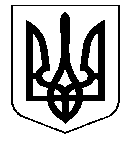                                                 УКРАЇНА                                               проєкт  НОСІВСЬКА  МІСЬКА  РАДАНОСІВСЬКОГО  РАЙОНУ  ЧЕРНІГІВСЬКОЇ  ОБЛАСТІВИКОНАВЧИЙ  КОМІТЕТР І Ш Е Н Н Я 26  вересня  2019 року	м. Носівка	№___Про затвердження графіку вмикання та вимикання мережівуличного освітлення на 2019 - 2020 рокиВідповідно до підпункту 1 пункту а статті 30 Закону України «Про місцеве самоврядування в Україні», з метою забезпечення безпеки комфортного пересування вулицями міста в темний час доби та раціонального використання вуличного освітлення, враховуючи звернення КП «Носівка-Комунальник» Носівської міської ради від 17.09.2019 року №244, виконавчий комітет міської ради  в и р і ш и в: 1. Затвердити графік вмикання та вимикання  мережі  вуличного освітлення на 2019 - 2020 роки (додається). 2. КП «Носівка-Комунальник» Носівської  міської ради проводити вмикання – вимикання мережі вуличного освітлення  згідно затвердженого графіку.           3. Контроль за виконанням даного рішення покласти на заступника міського голови з питань житлово-комунального господарства О. Сичова, організацію виконання - на начальника відділу житлово-комунального господарства та благоустрою виконавчого апарату Носівської міської ради                  В. Кривенка.Міський  голова                                                                  В.ІГНАТЧЕНКО